Math 20-2: U5L1 Teacher Notes  Exploring DataKey Math Learnings:By the end of this lesson, you will learn the following concepts:I will explore the similarities and differences between two sets of 
data.Review!!Outliers:  Line Plots: 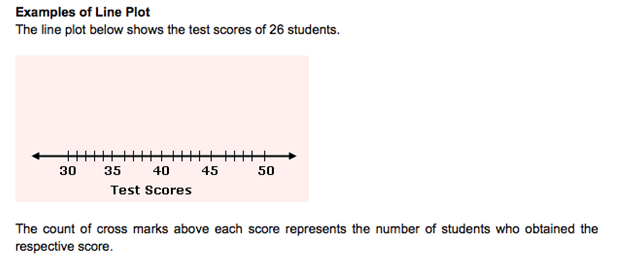 Mean, Mode and MedianThe term central tendency refers to the __________   _____________ or perhaps a typical value of the data, and is measured using the __________, ____________, and ____________ .Each of these measures is calculated differently, and the one that is best to use depends upon the 
situation.Mean: the average of set of datahttp://www.brightstorm.com/math/algebra/introduction-to-statistics/mean/Mode:  When finding the mode of a set a data, first put the data in order from least to greatest although it is not necessary to do so. Then, Look for the most occurring item(s) or number(s)http://www.brightstorm.com/math/algebra/introduction-to-statistics/mode/Median: When finding the median of a set of data, first put the data in order and then find the number located right in the middle.http://www.brightstorm.com/math/algebra/introduction-to-statistics/median/DispersionWe often need to measure the extent to which scores in a dataset differ from each other. Such a measure is called the dispersion.  The easiest measure of dispersion is range.RangeThe range is calculated by simply taking the:However, the range only provides information about the __________________________ values and does not say anything about the values in between.http://www.brightstorm.com/math/algebra/introduction-to-statistics/range/Central tendenciesWe use the central tendencies, line plots and range to analyze sets of data.  ExampleTurn to Page 239 of the textbook and complete #1 in Further Your Understanding.Solution a: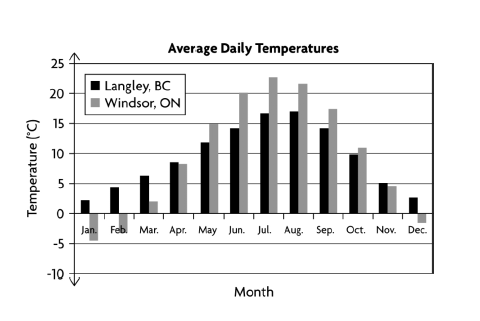 Solution b: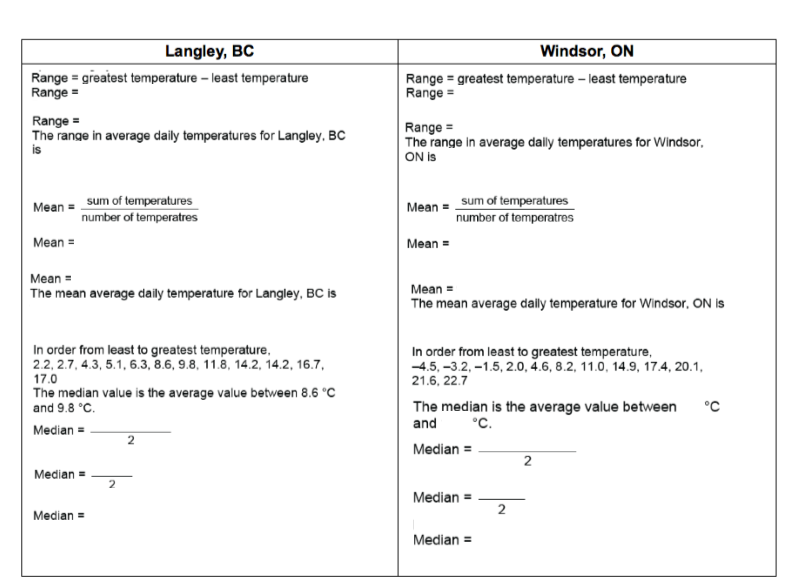 Solution C and D: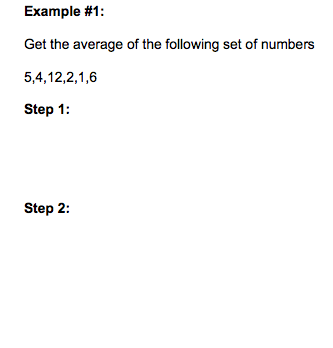 For example,  Find the mode of the following set:15, 14, 8, 15, 16For example, find the median for the following set:S1 = {15, 14, 11}